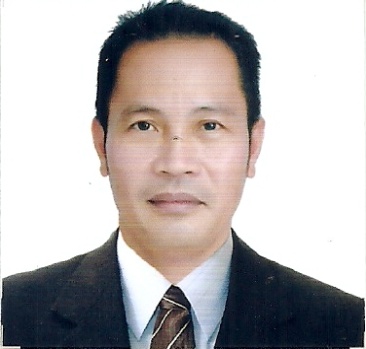 Abelardo Labe------------------------------------CURRICULUM VITAEAddress:		  Block 1 Lot 17		    Joshua Street 		   Northcrest Village	      Bagumbong Caloocan, PhilippinesTel:	     (63) 2 405 4710Mobile:	    (63) 21  9 613516344E-mail:	     labeabelardo@yahoo.comHealth:	     ExcellentPersonal StatementI am currently the owner operator of a local taxi business incorporated in 2010. I am a hard working individual with excellent business and interpersonal skills.  I am an honest, loyal, hardworking person and I feel I have much to offer any prospective employer.		Skills:Experience in animal husbandry.Knowledge in welding.Familiar with engine maintenance.Experienced in Commercial building - labourerWork History:Passenger Transport owner operator - PhilippinesNovember 2010 - PresentPick up passengers and drop them off to the destination.Vehicle maintenance.Dump truck driver, Almobty Company, construction sites, Kingdom of Saudi Arabia 2008 - 2010Transportation of soil, gravel, sand for civil engineering projects.Heavy vehicle for road work construction.Self employed -Transport business, Philippines2001 - 2007Passengers service Manila.Vehicle maintenance.Mini school bus driver - Maezapa Public Transport, Caloocan - Philippines1995 - 2000Responsible for picking up students to and from home- School.Vehicle maintenance.Filler Operator- American Beverage Corporation, Canlubang Laguna - Philippines1990 - 1994Responsible for quality control.Education and TrainingSecondary School                                                                                                                                                                                  	Pamplona Municipal High School (1989)    	   - Diploma Dairy Training & Research Institute, Philippines (2005)	  - Certificate           INTERESTS/HOBBIES:GardeningChessBasketballBreeding animalsCHARACTER REFERENCES:	Lea Niña Alonzo - Friend	Block 1 Lot17 Northcrest Village Bagumbong Caloocan City Philippines	Ph:  (63)9275972400	Marisa Diwa - Neighbor	Block1 Lot17 Northcrest Village Bagumbong Caloocan City Philippines	Ph: (63) 9062348919	Bonifacio Himpisow - Friend	Sampaloc Bagumbong Caloocan City Philippines	Ph: (63) 9081239637